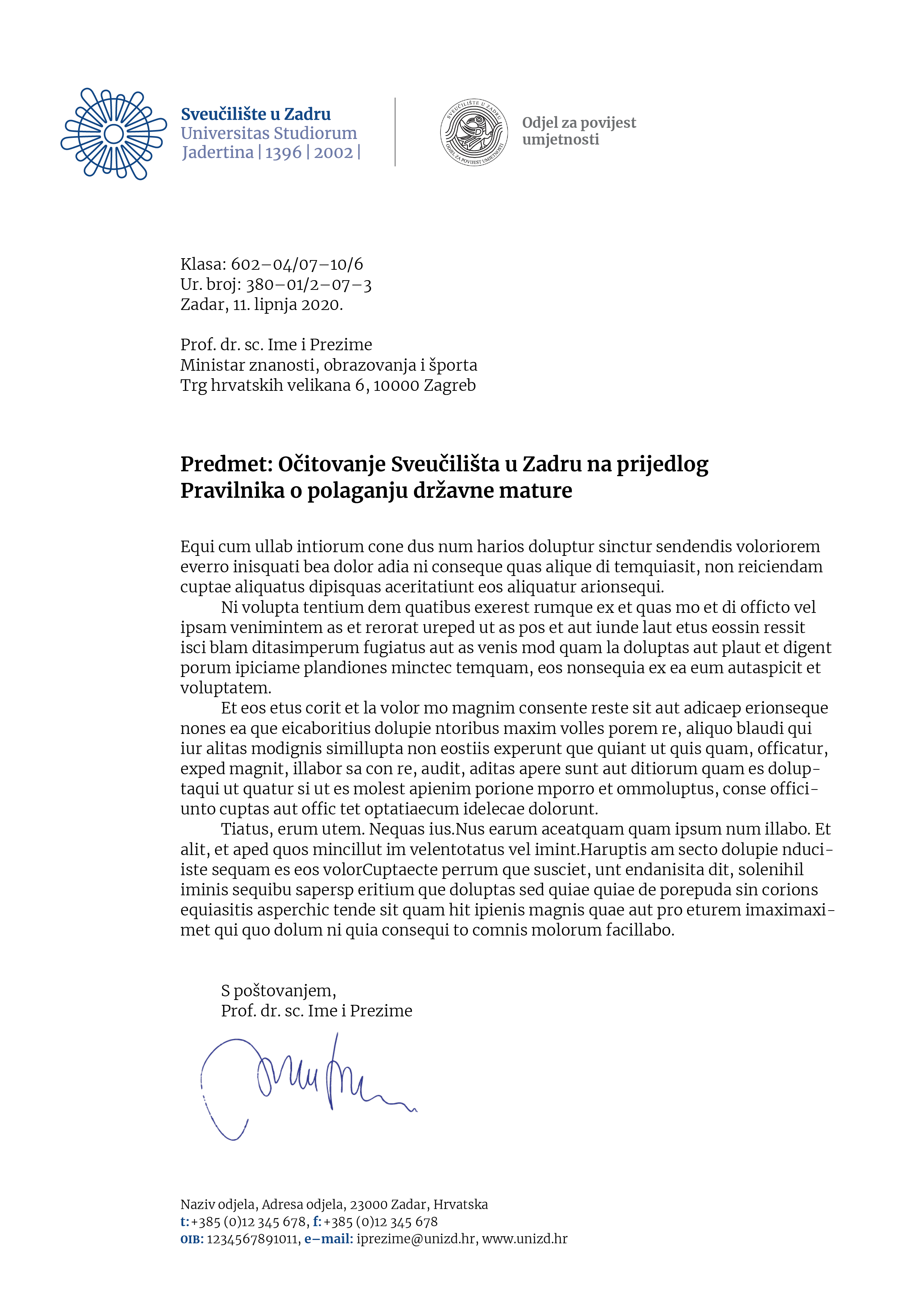 KLASA: 602-04/23-03/09URBROJ: 2198-1-79-29/23-01Zadar, 7.3.2023.Upute za polaganjeZavršnog ispita za studente koji su treću godinu prijediplomskog studija francuskog jezika i književnosti upisali zaključno s akademskom godinom 2021. /22. Izgled, okvirni sadržaj, vrednovanje i bodovanje završnog ispitaZavršnim ispitom student završava prijediplomski studij francuskog jezika i književnosti. Student pristupa završnom ispitu nakon položenih svih ispita na prijediplomskom studiju francuskog jezika i književnosti. Završni ispit polažu svi studenti i jednak je za sve studente na pojedinom ispitnom roku. Završni ispit nosi 4 ili 5 ECTS bodova ovisno o akademskoj godini u kojoj je student upisao treću godinu prijediplomskog studija francuskog jezika i književnosti.Struktura završnog ispitaVrednovanje/bodovanje na završnom ispituTeme završnog ispitaLiteratura za završni ispitKoordinator i PovjerenstvoSTRUKTURA ZAVRŠNOG ISPITAZavršni ispit sastoji se od pismenog i usmenog dijela. Pismeni dio sastoji se od eseja na jednu od tri ponuđene teme. Na usmenom dijelu ispita provjerava se stečeno znanje iz francuskog jezika te vladanje francuskim jezikom u govornoj interakciji.1.1.	Pismeni dio ispitaEsej na opću temu iz društvene stvarnostiStudent piše esej na jednu od tri zadane teme (student izabire jednu od tri ponuđene teme). Esej mora biti napisan na razini B2 koja podrazumijeva argumentirano iznošenje vlastitih stavova (poznavanje i razumijevanje određenih činjenica i teme o kojoj piše, argumenti za / argumenti protiv) na određenu tematiku (teme eseja vezane su uz aktualna zbivanja ili neku društvenu problematiku). Evaluira se kakvoća iznošenja ideja, sposobnost smislene i kritične rasprave i oblikovanost (uvod, sustavno izražavnje i povezivanje, zaključak). Provjera jezičnih kompetencija (pravopis, jezične zakonitosti, leksik) u eseju temelji se na znanjima koja su studenti stekli na svim temeljnim kolegijima iz jezičnih vježbi (Francuski jezik I-VI, Vježbe pisanog i govornog izražavanja I-VI) i drugih jezikoslovnih kolegija tijekom tri godine prijediplomskog studija.Za vrijeme pisanja eseja studenti se mogu služiti jednojezičnim i dvojezičnim rječnicima (student si rječnike osigurava samostalno). Esej se piše ukupno 120 minuta. Popis tema, odnosno jezičnih kompetencija kojima je student trebao ovladati na prijediplomskoj razini objavljen je na mrežnim stranicama Odjela (Završni ispit - Teme).1.2.	Usmeni dio ispitaUsmenom dijelu ispita pristupaju kandidati koji su položili pismeni dio ispita. Na usmenom se dijelu ispita provjeravaju opće govorne jezične kompetencije koje je student stekao tijekom prijediplomskog studija. Student izvlači dvije kartice od kojih se na svakoj nalaze tema i određeni popratni tekst (teme, odnosno tekstovi obrađuju teme iz društvene stvarnosti), pročita temu i popratni tekst te odabire jednu temu na koju će nakon pripreme sustavno izražavjući se i povezujući ideje iznijeti problematiku kao i vlastite stavove.Student za pripremu izlaganja ima deset minuta. Student se tijekom izlaganja može služiti svojim bilješkama, ali ih ne smije čitati.Usmeno izlaganje vrednuje se na razini B2 prema ZEROJ-u. U prvom dijelu student samostalno  izlaže problematiku, svoje stavove i iznosi argumente (5 min), a u drugom dijelu se izražava u interakciji s ispitivačem (5-10 minuta).Usmeni dio ispita održava se u isti dan za sve kandidate. Usmeni dio ispita traje između 10 i 15 minuta po kandidatu.1.3.	Polaganje ispitaPoložen pismeni dio ispita preduvjet je za pristupanje usmenom dijelu ispita.  Student je obvezan pristupiti usmenom dijelu ispita na istom ispitnom roku, a u slučaju da ne položi usmeni dio ispita na tom istom ispitnom roku, dužan je ponovno prijaviti Završni ispit u ISVU. Položen pismeni dio ispita (esej), student ima pravo zadržati do kraja ispitnih rokova u tekućoj akademskoj godini, odnosno do posljednjeg roka objavljenog za završni ispit u mjesecu rujnu tekuće akademske godine. Nakon 4. ispitnog roka ne mogu se zadržati pojedini položeni dijelovi ispita.2.	VREDNOVANJE2.1.	Sveukupni broj bodova na eseju iznosi 26 bodova. Za prolaz na ispitu potrebno je ostvariti najmanje 15.5 bodova.2.2. Sveukupni broj bodova na usmenom ispitu iznosi 26 bodova. Za prolaz na ispitu potrebno je ostvariti najmanje 15.5 bodova.2.3. Student je položio ispit ako je na svakom zasebnom dijelu ispita (eseju i usmenom ispitu) ostvario minimalno 15.5 bodova kao i njihovim zbrojem ostvario sveukupno najmanje 60% bodova, odnosno 31 bod (od sveukupno 52 boda).2.4. Konačna ocjena cjelokupnog ispita formira se na temelju sljedeće podjele izraženo u postotcima:10% - 59% = nedovoljan (1)60% - 69% = dovoljan (2)70% - 79% = dobar (3)80% - 89% = vrlo dobar (4)90% - 100% = izvrstan (5)ili izraženo sveukupnim zbrojem bodova (koji ulaze unutar gore navedenog izračuna u postotcima):              0 – 30 boda/bodova = nedovoljan (1)             31 – 35 boda/bodova = dovoljan (2)             36 – 41 boda/bodova = dobar (3)             42 – 46 boda/bodova = vrlo dobar (4)             47 – 52 boda/bodova = izvrstan (5)3.	TEME3.1. Na mrežnim se stranicama objavljuje popis jezičnih jedinica kojima je student trebao ovladati tijekom tri godine prijediplomskog studija francuskog jezika i književnosti i na temelju njih se provodi vrednovanje jezičnih kompetencija na svim dijelovima ispita. Teme eseja i usmenog dijela ispita odnose se na društvenu problematiku.LITERATURASva literatura za završni ispit nalazi se u izvedbenim nastavnim planovima.KOORDINATOR I POVJERENSTVONa početku akademske godine biraju se Koordinator i Povjerenstvo za završni ispit. Koordinator organizira završni ispit i koordinira članove povjerenstva kao i ispitom u cijelosti. Povjerenstvo sačinjava četvero nastavnika: tri stalna člana (jedan strani ugovorni lektor i jedan lektor ili viši lektor zaposlen na Odjelu te jedan nastavnik (iz književnosti ili lingvistike) u znanstveno-nastavnom zvanju i jedan zamjenski član (lektor ili viši lektor zaposlen na Odjelu). U povjerenstvu mogu sudjelovati svi nastavnici Odjela no težit će se da barem jedan član bude u znanstveno-nastavnom zvanju. Jedan od članova Povjerenstva ujedno je i koordinator završnog ispita.Esej ocjenjuju strani ugovorni lektor i lektor ili viši lektor zaposlen na Odjelu. Povjerenstvo na usmenom dijelu ispita sačinjavaju strani ugovorni lektor, lektor ili viši lektor zaposlen na Odjelu i jedan nastavnik u znanstveno-nastavnom zvanju.VRIJEME I MJESTO ODRŽAVANJA ISPITARaspored rokova pismenog dijela ispita objavljuje se na mrežnim stranicama Odjela za francuske i frankofonske studije i to na dva mjesta: u dokumentu u kojem se objavljuju  ispitni rokovi za sve ispite te u zasebnom dokumentu pod nazivom Završni ispit. Rokovi za polaganje ispita :rok u lipnju (trećeg tjedna ljetnog ispitnog roka rokova)rok u lipnju (14 dana nakon prvog ljetnog roka, odnosno petog tjedna ljetnog ispitnog roka)rok u rujnu (drugog tjedna jesenskog ispitnog roka)rok u rujnu (14 dana nakon prvog roka u rujnu, odnosno četvrtog tjedna jesenskog ispitnog roka).Točan datum, vrijeme i mjesto pismenog određuje koordinator kao i datum, vrijeme i mjesto usmenog ispita nakon dogovora s ostalim članovima Povjerenstva. Za sva ostala pitanja, studenti se mogu obratiti koordinatoru završnog ispita u vrijeme njegovih konzultacija. Koordinator završnog ispita u akad.god. 2022./23. Maja Lukežić Štorga, viša lektorica, prof.                    Pročelnica Odjela za francuske i frankofonske studijeizv. prof. dr. sc. Barbara Vodanović 